УТВЕРЖДАЮ: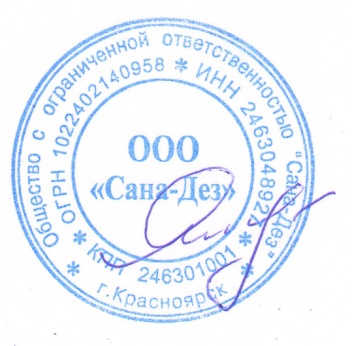 Директор ООО «Сана-Дез»______________  О.Е. Яковлева «_20_» _августа__ 2018_ г.Инструкция по применениюсредство моющее «Тейя Кристалл»  производства ООО «Сана-Дез» (Россия)1.  ОБЩИЕ СВЕДЕНИЯ1.1. Средство моющее «Тейя Кристалл» (далее по тексту – средство) представляет собой готовую к применению окрашенную жидкость со слабым запахом отдушки, предназначенную для очистки зеркальных, стеклянных, керамических поверхностей. Чистит до блеска, не оставляет разводов. Образует защитную пленку от пыли и грязи, облегчает последующее мытье. Простое в применении.1.2. Состав: вода очищенная, амфолитные ПАВ, изопропанол, комплексообразователи.1.3. Средство по параметрам острой токсичности относятся к умеренно опасным веществам (3 класс опасности) по ГОСТ 12.1.007-76.2. ПРИМЕНЕНИЕ СРЕДСТВАСредство распылить с расстояния 15-25 см на обрабатываемую поверхность, выдержать 10-15 секунд, насухо протереть салфеткой. Не требует смывания водой.3. МЕРЫ ПРЕДОСТОРОЖНОСТИ3.1. Средство использовать только в соответствии с назначением.3.2. Средство хранить отдельно от лекарственных препаратов и пищевых продуктов в недоступном для детей месте.3.3. Средство не использовать по истечении срока годности.4. МЕРЫ ПЕРВОЙ ПОМОЩИ4.1. При случайном попадании средства в глаза их следует обильно промыть проточной водой в течение 10-15 минут, закапать глаза 20 - 30 % раствором сульфацила натрия и срочно обратиться к окулисту.4.2. При случайном проглатывании средства выпить несколько стаканов воды комнатной температуры с добавлением адсорбента (например, 10 - 20 таблеток измельченного активированного угля на стакан воды). Немедленно обратиться к врачу.4.3. При попадании средства на кожу смыть его водой.5. УСЛОВИЯ ТРАНСПОРТИРОВКИ И ХРАНЕНИЯ5.1. Средство транспортируют всеми видами транспорта в соответствии с правилами перевозки грузов, действующими на данный вид транспорта.5.2. Средство хранят в упакованном виде в плотно закрытой заводской таре в вентилируемых крытых темных складских помещениях в местах, защищенных от влаги и солнечных лучей, вдали от нагревательных приборов и открытого огня при температуре от  + 5 до + 30 С.5.3. Средство сохраняет свои свойства после замерзания и последующего оттаивания.